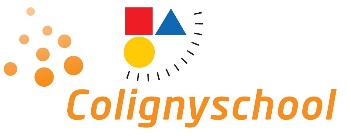 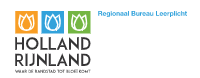 VERKLARING WERKGEVER VAKANTIEVERLOF: Ondertekende: ___________________________________________________________________Functie: _________________________________________________________________________Naam van het bedrijf: ______________________________________________________________Adres van het bedrijf: ______________________________________________________________Telefoonnummer: _________________________________________________________________verklaart dat de werknemer c.q. werkneemster: (naam) ____________________________________bij hem/haar in dienstverband werkt en door de specifieke aard van zijn/haar beroep geen verlof kan nemen in geen  enkele * van de voor de gemeente Katwijk geldende schoolvakantieperiodes (zie onder). Hij/zij is daarom aangewezen om vakantie te nemen in de periode:van: ________________________________tot: ________________________________ 20____Redenen waarom er geen vakantie binnen de geldende schoolvakantieperiodes opgenomen kan worden : ___________________________________________________________________________________________________________________________________________________________________________________________________________________________________________Datum: 	___________________                                   Handtekening: __________________________ Stempel onderneming: *  Volgens de wet heeft ieder gezin recht om één keer per jaar met elkaar op vakantie te kunnen. In eerste instantie in één van de geldende schoolvakanties. Wanneer vakantieverlof in één van die vakanties mogelijk is, geldt deze verklaring niet! De directie van de school kan contact met de werkgever opnemen voor meer informatie naar de specifieke aard van het beroep van de aanvrager. N.B.:	Vakantieverlof kan alleen goedgekeurd worden indien:	-	het wegens de specifieke aard van het beroep van één van de ouders  slechts mogelijk is buiten de schoolvakanties op vakantie te gaan;	-  een werkgeversverklaring wordt overlegd waaruit blijkt dat geen verlof in de officiële 		                  schoolvakanties mogelijk is.Kijk voor het vakantierooster op de website van de school:  www. colignyschool.nl